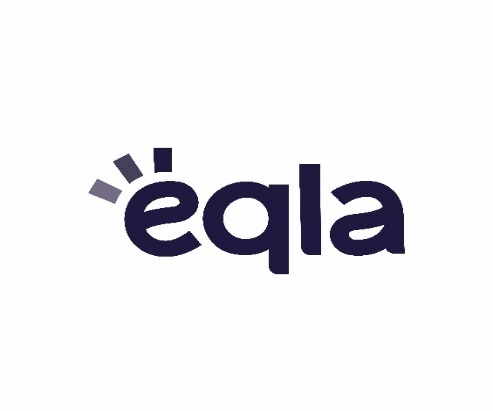 BIBLIOTHÈQUEEQLALIVRES EN BRAILLECATALOGUESupplément2018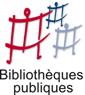 Boulevard de la Woluwe 34 / 1B-1200 BRUXELLESTél. : 02/ 240 79 94courriel : bibliotheque@eqla.beTABLE DES MATIÈRESRÈGLEMENT	5Arts, Sports, Loisirs	7Autres formes de littérature	9Biographies, Mémoires	11Jeunesse	13Romans, contes et nouvelles	30Sciences et techniques	38INDEX	40RÈGLEMENT1. La bibliothèque est ouverte tous les jours de 9h à 12h et de 13h à 16h30, le vendredi jusqu’à 15h. Elle est fermée les samedis, dimanches et jours fériés.2. L’inscription annuelle –10.00 €– est gratuite pour les jeunes jusqu’à 18 ans. Les envois postaux sont gratuits. Le prêt est réservé aux personnes qui sont dans l’impossibilité de lire un livre «ordinaire». Il est consenti pour une durée de 15 jours et peut être prolongé sur demande. Une amende sera réclamée pour tout retard important.3. Pour être servi au plus vite et selon ses goûts, il est demandé au lecteur de fournir une liste d’une vingtaine d’ouvrages (titre, auteur, numéro). Cette liste portera les nom, prénom et adresse du lecteur.4. Tout changement d’adresse doit aussitôt être signalé à la bibliothèque.5. Le lecteur est responsable des livres empruntés. En cas de détérioration ou de perte, la bibliothèque se réserve le droit de réclamer un dédommagement ou le remboursement total des frais pour les dégâts causés.6. Il est strictement interdit de prêter des ouvrages à des tiers sans y être autorisé.7. Par son inscription, le lecteur s’engage à accepter le présent règlement et à s’y conformer.   8. Le catalogue complet de la bibliothèque est accessible en ligne sur le site : biblio.eqla.be. Les inscriptions et demandes de livres peuvent également se faire via internet. Arts, Sports, LoisirsMaindon Laurent	Berlin: mémoires d'un mur : les graffitis du mur de 	Berlin	Berlin, ville de tous les passages, à la limite du fantasme, 	est, depuis trente ans, la ville du Mur. Monument 	improbable, ce Mur parle et nous parle. Les graffitis sont 	là, peut-être plus qu'ailleurs, un miroir du monde 	occidental.	réf. 6324-3Autres formes de littératureSaidi Ismaël	Djihad : 	En huit tableaux, on découvre les aventures tragi-	comiques de trois paumés qui ne jurent que par Allah 	même si aucun n'a lu le Coran. Embrigadés, ils décident 	de partir se battre en Syrie pour sauver leurs frères 	musulmans. De Bruxelles à Homs, en passant par 	Istanbul, le périple tourne rapidement au chaos.	réf. 6304-2Biographies, MémoiresBowen James	Un chat des rues nommé Bob : 	Réfugié dans la drogue depuis l'adolescence, James est 	un jeune Anglais qui manque de repères. Un jour, il trouve 	un chat abandonné et laisse toutes ses économies au 	vétérinaire pour le sauver. Dès lors les deux compères ne 	se quittent plus, ils forment un duo inséparable qui va aider 	James à sortir de l'enfer.	réf. 6249-6Dodeller Sylvie	Molière : que diable allait-il faire dans cette galère ? : 	Récit de la vie de Molière, qui connut la misère avant de 	devenir célèbre à 36 ans. A partir de 10 ans.	réf. 6310-2Séchan Renaud	Comme un enfant perdu : 	Après son retour à la scène et le succès triomphal de son 	dernier album, le chanteur publie son autobiographie. Il 	raconte ses amours, ses tourments, sa révolte face aux 	injustices du  monde. Un livre, dit-il, qui permet de 	comprendre. Sa vie. La vie.	réf. 6272-6JeunessePirrone Francesca	Foglie : 	A chaque arbre sa forme et à chaque feuille sa forme. 	Foglie fait découvrir la forme des feuilles aux enfants. Prix 	du meilleur livre de la catégorie éducation au concours 	national du livre tactile italien "Tocca a te" en 2013. En 	italien	réf. 6311-1Basso Marcella	Toi, moi et nos mains 	Le livre "Toi, moi et nos mains" est conçu pour être lu par 	deux lecteurs en même temps, dans le but qu'il soit un 	espace d'interaction et de plaisir de jouer. Il raconte 	l'histoire de deux amis, Ma et Mo et de toutes les 		différentes situations dans lesquelles ils se rencontrent, 	jouent et travaillent ensemble, et comment leur relation se 	renforce à travers l'histoire. A partir de 4 ans.	réf. 6294-1Basso MarcellaTajariol Michele	Andiamo 	Livre tactile pour les petits sur les gestes du matin. A partir 	de 3 ans. En italien.	réf. 6266-1Bataille Marie	Signes d'amour 	Lila habite le monde du silence. Elle est née sourde. Elle 	vient d'avoir 15 ans. Un soir d'automne, tout bascule pour 	Lila. La vie prend une autre dimension.	A partir de 10 	ans.	réf. 6296-1Bernabot Yann	L'apprenti pirate 	Barbe Jaune exige que Timothy, son fils, devienne pirate 	comme lui ! Mais le garçon préfère plonger dans ses livres 	que voguer sur les mers. A partir de 7 ans.	réf. 6273-1Berreby Patricia	Kazué et le musicien 	Kazué, une petite orpheline futée, rencontre Maître Tojiro, 	musicien. Ensemble, ils partent à la cour de l'Empereur du 	Japon car ils ont une mission à accomplir.	A partir de 7 ans.	réf. 6259-1Boyer Jeanne	Mon voyage chez les géants 	Petit-John vit dans une famille très pauvre. Il décide de 	partir faire fortune pour aider ses parents. Son long voyage 	sera riche de surprises et de rencontres. A partir de 7 ans.	réf. 6298-1Butelle Blandine	A nous de jouer ! 	Le spectacle de l'école se prépare, Barnabé est super 	content. Mais cette année, sa maîtresse de CM2 a des 	idées bizarres, et tout commence plutôt mal... A partir de 9 	ans.	réf. 6268-1Claudet Philippe	Les Petits Points 	Six petits points dans leurs petites maisons à découvrir, à 	apprivoiser avant qu'ils ne se transforment en lettres... à 	toucher ! A partir de 3 ans.	réf. 6292-1Daniel Stéphane	Une carte qui change tout 	Alex, surnommé le Collectionneur, est imbattable pour 	dénicher la BD, le poster ou les cartes rares que ses 	camarades de collège recherchent. 	Ah ! Si ça pouvait lui donner l'occasion de parler à 	Agathe, la nouvelle de 5e C ! 	Avec le jeu de cartes 	Sortilèges, un drôle de duel va commencer. A partir de 9 	ans.	réf. 6291-1David Jacqueline	Il faut sauver Eno 	En Afrique, Jim recueille un singe blessé par des 	trafiquants. Il le soigne et le nomme Eno. Mais ce 		compagnon pourra-t-il rester près de lui pour la vie ? 	A partir de 7 ans.	réf. 6286-1de Lasa Catherine	Un voyage très risqué 	En cette année 1944, on manque de nourriture et Maurice 	a une petite soeur en mauvaise santé. Alors, il va partir 	tout seul, en train, chercher de l'aide chez un oncle. Une 	mission dangereuse, et pleine de rencontres inattendues. 	A partir de 9 ans.	réf. 6274-1Delval Marie-Hélène	Quand vient l'orage 	Que faire quand on est coincé pour les vacances dans un 	petit village de montagne, entre des parents qui ne 	cessent de se disputer, et immobilisé par une méchante 	entorse ? Antoine décide d'en profiter pour se mettre à 	l'écriture d'un roman fantastique, le genre qu'il préfère ! 	Une légende locale lui fournit le début de son intrigue... 	Mais on devrait se méfier des histoires qui survivent au 	passage du temps.  	A partir de 13 ans.	réf. 6254-5Dufour PaulineMorin-Chabaud Caroline	Le Géant malpartout 	Ce n'est pas facile d'être un géant ! On est tellement grand 	qu'on se cogne tout le temps. Dans sa maison riquiqui, 	notre géant maladroit a bien des soucis ! N'y aurait-il pas 	une gentille fée pour venir l'aider ? A partir de 6 ans.	réf. 6314-1Dumas Vincent	Le secret de Lazarus 	Pas très accueillante, cette grande maison grise où Ninon 	va passer les vacances en famille ! C'est là qu'habite son 	grand-père, un vieux monsieur sévère qu'elle connaît à 	peine. Que cache-t-il dans son grenier interdit ? Mystère, 	mystère ! Il faut trouver la clé... A partir de 9 ans.	réf. 6287-1Evangelista Mauro L.	Troppo Ordine, Troppo disOrdine 	Que se passe-t-il quand la planète ToutASaPlace et la 	planète SansDessusDessous se rapprochent ? Tactile, 	braille et noir. Prix Typhlo & Tactus 2005. En italien	A partir de 7 ans.	réf. 6319-1Fontenaille Elise	Le garçon qui volait des avions 	La véritable histoire de Colton Harris-Moore, un ado 	américain de 16 ans, arrêté en juillet 2010 après avoir volé 	des dizaines de voitures, de bateaux... et même d'avions. 	Pendant deux ans, il a vécu en homme libre et sauvage 	sur un archipel d'îles, au large de Seattle. Il est devenu un 	héros de légende pour la jeunesse américaine. 	A partir de 13 ans.	réf. 6257-1Goudin-Lopez Emilie	Le club des As 	Caroline vient d'emménager dans le quartier et cherche de 	nouveaux amis. Comme Karim et Hugo, elle adore le vélo ! 	Mais voudront-ils bien d'elle dans leur club secret ? 	A partir de 7 ans.	réf. 6267-1Grenier Christian	Coups de théâtre  	Lorsque le rideau se lève sur l'actrice étendue à terre, un 	poignard dans le dos, le public croit que le meurtre fait 	partie de la mise en scène. Mais Matilda a bel et bien été	assassinée... L'inspecteur Germain et sa jeune stagiaire	Logicielle vont se lancer dans une enquête fertile en coups	de théâtre avec pour décor les coulisses du Théâtre du 	Crime.  A partir de 12 ans.	réf. 6282-3Heurtier Annelise	Refuges 	Mila, une jeune Italienne, revient sur l'île paradisiaque de 	son enfance, espérant y dissiper le mal-être qui l'assaille 	depuis un drame familial. Très vite, d'autres voix se mêlent 	à la sienne. Huit voix venues de l'autre côté de la 	Méditerrannée qui crient leur détresse, leur rage et la force 	de leurs espérances. A partir de 13 ans.	réf. 6252-5Hirsching (de) Nicolas	Père Noël en panne ! 	Grâce à son nouveau gadget technologique, le Père Noël 	devrait être plus efficace pour déposer les cadeaux. Enfin, 	si tout fonctionne. A partir de 7 ans.	réf. 6307-1Koëgel Tristan	Bluebird 	Elwyn est fils d'immigrés irlandais, Minnie, fille d'un 	chanteur itinérant noir. Ils se rencontrent dans une 	plantation, et tombent amoureux. Ils ont 13 ans, et ne 	savent pas que leur vie est sur le point de basculer. 	Quelques jours plus tard, en effet, Minnie assiste au 	passage à tabac de son père par des hommes du Ku Klux 	Klan. Effondrée, elle saute dans le premier train, en 	partance pour Chicago. A partir de 14 ans.	réf. 6256-9Léourier Christian	Ceux tombés du ciel 	Nouvelle de science-fiction. A partir de 10 ans.	réf. 6269-1Léourier Christian	3 histoires de science-fiction 	Juste un peu d'imagination, Un vrai petit ange, Le sourire 	du clone : trois incroyables aventures ! A partir de 9 ans.	réf. 6260-1Loupy ChristopheLaurière Romane	Dans la cour de l'école 	Dans cette cour de l'école, quand les enfants rigolent, 	caracolent ou se retrouvent seuls, ce sont les couleurs qui 	s'affolent. Entre jeux d'abstraction et jeux graphiques, une 	invitation à jouer et à s'éveiller dans une folle farandole. 	A partir de 3 ans.	réf. 6315-1Loyer Anne	Le pari d'Alice 	Un nouveau est arrivé au collège. Toutes les filles en sont 	folles. Moi aussi. Mais ce n'est pas une raison pour me 	comporter en groupie! Question de fierté. Ce qui m'attend 	sera pire... A partir de 9 ans.	réf. 6250-1Marchand David	La meilleure soeur du monde 	Laure et son grand frère forment une super équipe de 	ping-pong. Mais Tom n'est pas motivé pour le prochain 	tournoi. Laure est prête à tout pour le faire participer... 	A partir de 7 ans.	réf. 6295-1Martin Paul	Un crapaud bien pratique  	Eugène déteste les légumes mais ses parents l'obligent 	toujours à terminer son assiette. Alors, quand un crapaud 	qui parle lui propose de les finir à sa place, c'est le rêve ! A 	moins que... A partir de 7 ans.	réf. 6248-1Page MartinPierré Coline	La folle rencontre de Flora et Max  	Lorsqu'elle découvre l'étonnante lettre de Max, Flora est à 	la fois heureuse et troublée : elle reçoit si peu de courrier 	depuis qu'elle est en prison... Que peut bien lui vouloir ce 	garçon excentrique qui semble persuadé qu'ils ont des 	points communs ? Que peut-il partager avec une lycéenne 	condamnée à six mois ferme pour avoir violemment frappé 	une fille qui la harcelait ?  A partir de 13 ans.	réf. 6251-3Peeters MarcelleSommer Monique	Miam, Miam ! Ca sent bon le fromage ! 	Mimi, la petite souris, se promène dans la prairie quand 	tout à coup, Mmmmh! Quelle bonne odeur. Elle se dit que 	si elle suit l'odeur, tout au bout, il y aura sûrement une 	délicieuse récompense. Livre-jeu. A partir de 6 ans.	réf. 6325-1Petit Xavier-Laurent	Le fils de l'Ursari 	Harcelés par la police, chassés par des habitants, Ciprian 	et sa famille de montreurs d'ours ont fini par relâcher leur 	ours et sont partis se réfugier à Paris où, paraît-il, il y a du 	travail et plein d'argent à gagner. Dans le bidonville, 	chacun se découvre un nouveau métier. 	A partir de 12 ans.	réf. 6301-6Petit Xavier-Laurent	Un monde sauvage : 	Quelques empreintes de pattes dans la neige, une 	carcasse de daim abandonnée un peu plus loin... et Felitsa 	avait compris en un éclair à qui elle avait affaire. C'était bel 	et bien une tigresse que sa mère et elle venaient de 	repérer. Les braconniers n'allaient pas tarder à faire de 	même. Il fallait trouver le moyen de sauver sa peau...  	A partir de 13 ans.	réf. 6255-4Pieron Sylvia	La dernière gardienne 	Laure adorait sa grand-mère. Elles étaient si complices 	toutes les deux. La mort subite de Mamie Elise laisse 	Laure complètement perdue. Et la découverte de son 	étrange testament ne va rien arranger. A partir de 10 ans.	réf. 6261-1Pieron Sylvia	La pierre de mémoire : 	Laurine, fille d'un célèbre archéologue, passe l'été sur un 	chantier de fouilles avec son copain Robin. La découverte 	d'un mystérieux anneau rouge va la conduire loin, très 	loin.	réf. 6278-1Prévot Pascal	Fabulous Jane : 	A partir de personnages ayant réellement existé, l'auteur 	invente un épisode de la vie de Jane Austen, la plus british 	des auteurs de romans d'amour, décédée en 1817. 	A partir de 10 ans.	réf. 6279-1Ruillier JérômeAyadi Mouna	Quatre petits coins de rien du tout : 	Petit Carré aime s'amuser avec ses amis les Petits Ronds. 	Mais comment les rejoindre dans la grande maison ? La 	porte est ronde.	réf. 6317-1Schmauch Anne	Drôle de rentrée pour Lisa West : 	Lisa West s'est entraînée au lasso pendant tout l'été. A 	présent, c'est la rentrée et elle craint de s'ennuyer à 	l'école. Mais avec Ted Spider, le nouvel instituteur des 	CE2, ce n'est pas l'ennui qu'il faut redouter... 	A partir de 7 ans.	réf. 6289-1Schmauch Anne	Un loup parmi nous : 	Une menace pèse sur le quartier où vivent Hortense, sa 	famille et son copain Romuald. Des oies massacrées, des 	traces de sang jusque dans l'appartement... Est-ce un loup 	qui sème la panique ? Il faut en avoir le coeur net. 	A partir de 9 ans.	réf. 6299-1Scoriels Christine	Les funambules dansent : 	Grand noir et petit blanc sont sur un fil. Quand grand noir 	marche dessus, petit blanc glisse dessous.	réf. 6312-1Sommer MoniquePeeters Marcelle	Les chapeaux de la reine : 	La reine a huit chapeaux qu'elle choisit selon l'humeur du 	jour. Un livre-jeux pour faire des liens entre les émotions, 	les couleurs et les matières. A partir de 3 ans.	réf. 6318-1Vaccari CarlottaNégrerie Solène	Le petit livre des caresses : 	Pour découvrir le monde, j'ai besoin de toucher et d'être 	touché... A partir de 3 ans.	réf. 6313-1Valente Ségolène	Une nuit à Vampire Park : 	Vampirette invite Emma et Paul, son cousin, à Vampire 	Park. Une simple téléportation et à eux les attractions ! Et 	les vrais frissons... A partir de 7 ans.	réf. 6277-1Valot Jacques	L'intrus dans l'ombre : 	Une nouvelle qui vous fera basculer dans le fantastique... 	A partir de 10 ans.	réf. 6300-1Zorzin Sylvain	Le cristal de feu : 	Matt étudie au collège des sorciers. Il est si doué que son 	maître de magie n'hésite pas à lui confier une mission. 	Avec Nadjela, une autre élève, commence alors une 	périlleuse descente vers l'enfer des Morguis. 	A partir de 9 ans.	réf. 6297-1Zorzin Sylvain	En direct de Secret College : 	Pour les besoins d'un "documentaire", les élèves, les 	professeurs et tout le personnel du collège-internat seront 	filmés de 7 h 30 à 21 heures... A partir de 10 ans.	réf. 6290-1Zürcher Muriel	Abattre les murailles : 	Voilà quatre longs mois que MeiLi est enfermée dans cette 	geôle. Quatre mois, cela semble bien long quand on a 14 	ans... A partir de 10 ans.	réf. 6275-1Zürcher Muriel	Robin des Graffs : 	La nuit, Sam graffe les animaux d'un vieil imagier sur les 	murs de Paris. Le jour, il joue aux échecs avec madame 	Decastel et chante à l'enterrement des SDF morts à la rue. 	Une vie bien réglée que Bonny va torpiller. Elle a cinq ans, 	a fugué de son foyer et décide que Sam sera sa nouvelle 	famille. Elle ne le lâche plus.  A partir de 13 ans.	réf. 6253-5Romans, contes et nouvellesAbel Barbara	Derrière la haine : 	Deux couples, voisins et amis, partagent le bonheur 	d'avoir chacun un petit garçon du même âge. Maxime et 	Milo grandissent ensemble, comme des jumeaux. 	Jusqu'au drame.	réf. 6270-8Abel Barbara	L'innocence des bourreaux : 	Dans une supérette de quartier, quelques clients font leurs 	courses, un jour comme tant d'autres. Parmi eux une 	jeune mère qui a laissé son fils de 3 ans seul à la maison 	devant un dessin animé, un couple adultère, une vieille 	dame et son aide familiale, un caissier qui attend de savoir 	s'il va être papa, une mère en conflit avec son adolescent. 	Des gens normaux, sans histoire, ou presque.	réf. 6280-7Bussi Michel	Le temps est assassin : 	Un terrible accident de voiture, des vies brisées, des 	secrets de famille... un suspense haletant, au coeur de l'île 	de Beauté.	réf. 6321-12Chalandon Sorj	Profession du père	Mon père disait qu'il avait été chanteur, footballeur, 	professeur de judo, parachutiste, espion, pasteur 	d'une 	Église pentecôtiste américaine et conseiller personnel du 	général de Gaulle jusqu'en 1958. Un jour, il m'a dit que 	le Général l'avait trahi. Son meilleur ami était devenu son 	pire ennemi. Alors mon père m'a annoncé qu'il allait tuer 	de Gaulle. Et il m'a demandé de l'aider.	réf. 6323-6Constantine Barbara	A Mélie, sans mélo : 	Mélie passe l'été à fabriquer des souvenirs joyeux à sa 	petite-fille Clara. Ses problèmes de santé, elle s'en 	occupera plus tard...	réf. 6306-4Dorra Martine	Les chevaux du Pacifique : 	Juin 1842. Nuku Hiva, îles Marquises, Polynésie. Depuis 	quelques moi, la France a entrepris la conquête de ces 	îles. A partir de 10 ans.	réf. 6264-1Gavalda Anna	Fendre l'armure : 	Sept nouvelles : sept personnages désemparés capables 	de remonter la pente en quelques heures. Chaque récit est 	une ode à ceux qui avouent leur faiblesse et affrontent leur 	vulnérabilité.	réf. 6305-6Jauniaux Jean	Les chapeaux rouges : 	En attendant d'être servi, Sébastien se met à rêver les 	yeux fermés face au soleil. Il pense à son rendez-vous 	avec la téléphoniste. Elle porte un chapeau rouge. À part 	cela, il ne sait rien d'elle. À sa voix, il pense qu'elle doit 	avoir quarante ou cinquante ans. Quand il s'est fâché, 	elle 	est restée calme. Elle lui a répondu gentiment.	réf. 6265-2Joncour Serge	Repose-toi sur moi : 	Aurore est styliste et mère de famille. Ludovic est un 	ancien agriculteur reconverti dans le recouvrement de 	dettes. Ils partagent la cour de leur immeuble parisien et 	se rencontrent car des corbeaux s'y sont installés. Leurs 	divergences pour régler ce problème les mènent à 	l'affrontement mais ils finissent par apprendre à se 	connaître. Prix Interallié 2016.	réf. 6285-1Kennedy Douglas	Mirage : 	Dans la chaleur étouffante d'un Sahara de tous les 		dangers, passion, mensonges et trahisons. Et si l'amour 	n'était qu'un mirage ? Un voyage plein de 	rebondissements au coeur d'un Maroc inattendu.	réf. 6320-10Mabardi Veronika	Rue du Chêne 	Il est tard. Il fait noir et la neige continue à tomber. Julie 	ferme les rideaux et monte se coucher. C'est alors que 	quelqu'un sonne à la porte. Julie se dépêche d'ouvrir : 	quand on vous dérange si tard, d'habitude, c'est pour 	annoncer une mauvaise nouvelle. Mais ce n'est pas une 	mauvaise nouvelle. C'est Paul, l'instituteur. Il est tout  	essoufflé. Il dit : Laisse-moi entrer, Julie, j'ai une idée 	formidable.	réf. 6283-1Meyer Deon	En vrille : 	Parce que Benny Griessel replonge dans l'alcool, son 	adjoint Cupido est chargé d'enquêter sur l'assassinat 	d'Ernst Richter, le créateur d'un site d'aide à l'adultère qui 	faisait chanter ses clients. Les investigations ne mènent à 	rien, mais une affaire liée à un viticulteur contraint à la 	contrefaçon réveille l'esprit embrumé de Benny.	réf. 6322-11Robin Mathieu	Pensée assise : 	Sofia et Théo filent le parfait amour. Tout irait bien si le 	jeune homme, paralysé des jambes à la suite d'un 	accident, n'avait pas une obsession : embrasser sa 	dulcinée debout, comme les gens valides. Il s'y essaie par 	tous les moyens, à ses risques et périls. 	A partir de 14 ans.	réf. 6303-2Ruillier JérômeNégrerie Solène	Quatre petits coins de rien du tout : 	Petit Carré aime s'amuser avec ses amis les Petits Ronds. 	Mais comment les rejoindre dans la grande maison ? La 	porte est ronde. Editions Les doigts qui rêvent.	réf. 6316-1Schmitt Eric-Emmanuel	La femme au miroir : 	Anne vit à Bruges au temps de la Renaissance, Hanna 	dans la Vienne impériale de Sigmund Freud, et Anny à 	Hollywood de nos jours. Toutes trois se sentent différentes 	de leurs contemporains. Trois époques, trois femmes : et 	si c'était la même ?	réf. 6281-10Steel Danielle	Rue de l'Espoir : 	Après dix-huit ans de mariage, Liz et Jack incarnent le 	couple parfait : amoureux comme au premier jour, ils ont 	cinq beaux enfants, et leur cabinet d'avocats ne désemplit 	pas. Mais un matin de Noël, Jack meurt. Liz voit son 	monde s'effondrer. Cependant la vie lui réserve encore 	bien des surprises...	réf. 6258-7Turoche Sarah	Grimaces et chocolat : 	Sam adore mamagie, son arrière-grand-mère : elle le 	laisse regarder la télé et manger de super goûters ! Mais 	alors qu'il passe un week-end chez elle, il la trouve un peu 	bizarre... A partir de 7 ans.	réf. 6262-1Valognes Aurélie	Mémé dans les orties : 	Ferdinand, 83 ans, solitaire, bougon, acariâtre, s'ennuie à 	ne pas mourir. Son unique passe-temps ? Éviter une 	armada de voisines aux cheveux couleur pêche, lavande 	ou abricot. Son plus grand plaisir ? Rendre chèvre la 	concierge, Mme Suarez. Mais lorsque sa chienne prend la 	poudre d'escampette, le vieil homme perd définitivement 	goût à la vie... jusqu'au jour où une fillette précoce et une 	mamie geek de 93 ans forcent littéralement sa porte, et 	son coeur.	réf. 6271-5van Cauwelaert Didier	Le retour de Jules 	Guide d'aveugle au chômage depuis qu'Alice a recouvré la 	vue, Jules s'est reconverti en chien d'assistance pour	épileptiques. Il a retrouvé sa fierté, sa raison de vivre.Il est 	même tombé amoureux de Victoire, une collègue de 	travail.	réf. 6284-3Ytak Cathy	Mission sauvetage : 	Alerte inondation ! Sara, Emilie et Jimmy embarquent à 	bord d'un canot pneumatique, bien décidés à venir en aide 	aux personnes en danger. Sara rêve depuis toujours de 	sauver des vies. Mais l'eau monte encore et une tempête 	s'annonce... A partir de 9 ans.	réf. 6263-1Zweig Stefan	Le voyage dans le passé : 	L'amour résiste-t-il à tout ? A l'usure du temps ? A la 	trahison ? A une tragédie ?	réf. 6302-2Sciences et techniquesAllaire Cécile	Le VIH, le sida. Pour comprendre : 	Comment on attrape le VIH, comment on se protège, comment on protège les autres, faire un test de dépistage, demander des informations... Pour les 15-18 ans (et plus).	réf. 6276-1INDEXAAbel Barbara · 30Allaire Cécile · 38Ayadi Mouna · 24BBasso Marcella · 13Bataille Marie · 14Bernabot Yann · 14Berreby Patricia · 14Bowen James · 11Boyer Jeanne · 15Bussi Michel · 30Butelle Blandine · 15CChalandon Sorj · 31Claudet Philippe · 15Constantine Barbara · 31DDaniel Stéphane · 15David Jacqueline · 16de Lasa Catherine · 16Delval Marie-Hélène · 16Dodeller Sylvie · 11Dorra Martine · 31Dufour Pauline · 17Dumas Vincent · 17EEvangelista Mauro L. · 18FFontenaille Elise · 18GGavalda Anna · 32Goudin-Lopez Emilie · 18Grenier Christian · 19HHeurtier Annelise · 19Hirsching (de) Nicolas · 19JJauniaux Jean · 32Joncour Serge · 32KKennedy Douglas · 33Koëgel Tristan · 20LLaurière Romane · 21Léourier Christian · 20Loupy Christophe · 21Loyer Anne · 21MMabardi Veronika · 33Maindon Laurent · 7Marchand David · 21Martin Paul · 22Meyer Deon · 33Morin-Chabaud Caroline · 17NNégrerie Solène · 26, 34PPage Martin · 22Peeters Marcelle · 26Petit Xavier-Laurent · 23Pieron Sylvia · 23, 24Pierré Coline · 22Pirrone Francesca · 13Prévot Pascal · 24RRobin Mathieu · 34Ruillier Jérôme · 24, 34SSaidi Ismaël · 9Schmauch Anne · 25Schmitt Eric-Emmanuel · 34Scoriels Christine · 25Séchan Renaud · 11Sommer Monique · 26Steel Danielle · 35TTajariol Michele · 13Turoche Sarah · 35VVaccari Carlotta · 26Valente Ségolène · 26Valognes Aurélie · 35Valot Jacques · 26van Cauwelaert Didier · 36YYtak Cathy · 36ZZorzin Sylvain · 27Zürcher Muriel · 28Zweig Stefan · 36